Vancouver Fire Rescue Services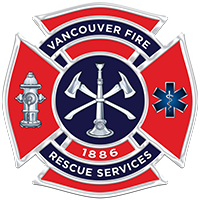 NFST/CFTCandidate Orientation GuideReading Ability, Mathematical Reasoning, Map Reading, Writing Ability, Human Relations, Reasoning Skills, and IFSTA Essentials of Fire Fighting, 6th Edition items.National Fire Select Test™Provided by Fire & Police Selection, Inc. (FPSI)—2019This download is intended for a single use guide and has a 2009 Copyright License.Reproducing, communicating or making photocopies of any of the material contained herein is against FPSI policy and federal Copyright laws.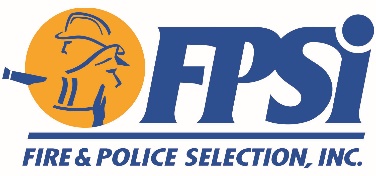 